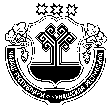 В соответствии с Федеральным законом от 24 июня 2007 года N 209-ФЗ «О развитии малого и среднего предпринимательства в Российской Федерации», Законом Чувашской Республики от 19 октября 2009 года N 51 «О развитии малого и среднего предпринимательства в Чувашской Республике», в целях развития малого и среднего предпринимательства администрации Кадикасинского сельского поселения Моргаушского района Чувашской Республики постановляет:1. Утвердить Порядок создания координационного или совещательного органа в области развития малого и среднего предпринимательства при администрации Кадикасинского сельского поселения Моргаушского района Чувашской Республики (приложение N 1).         2. Контроль над исполнением настоящего постановления оставляю за собой.3. Настоящее постановление вступает в силу с момента официального опубликования.Глава администрацииКадикасинского сельского поселенияМоргаушского района	Г.Г. ЛебедевПриложение N 1к постановлениюадминистрации Кадикасинского сельского поселенияМоргаушского районаЧувашской Республикиот 27.06.2022г. N 37АПОРЯДОКСОЗДАНИЯ КООРДИНАЦИОННОГО ИЛИ СОВЕЩАТЕЛЬНОГО ОРГАНАВ ОБЛАСТИ РАЗВИТИЯ МАЛОГО И СРЕДНЕГО ПРЕДПРИНИМАТЕЛЬСТВАПРИ АДМИНИСТРАЦИИ КАДИКАСИНСКОГО СЕЛЬСКОГО ПОСЕЛЕНИЯ МОРГАУШСКОГО РАЙОНА ЧУВАШСКОЙ РЕСПУБЛИКИ1. Настоящий Порядок разработан в соответствии с частью 4 статьи 13 Федерального закона «О развитии малого и среднего предпринимательства в Российской Федерации», частью 2 статьи 6 Закона Чувашской Республики «О развитии малого и среднего предпринимательства в Чувашской Республике», постановлением Кабинета Министров Чувашской Республики от 22 апреля 2015 года N 139 «Об утверждении Порядка создания координационных или совещательных органов в области развития малого и среднего предпринимательства органами исполнительной власти Чувашской Республики» и устанавливает процедуру создания координационного или совещательного органа в области развития малого и среднего предпринимательства администрацией Кадикасинского сельского поселения Моргаушского района Чувашской Республики.2. Координационные или совещательные органы в области развития малого и среднего предпринимательства (далее - координационные или совещательные органы) создаются в целях:1) привлечения субъектов малого и среднего предпринимательства к выработке и реализации государственной политики Чувашской Республики в области развития малого и среднего предпринимательства;2) выдвижения и поддержки инициатив, имеющих общероссийское, региональное или местное значение и направленных на реализацию государственной политики Чувашской Республики в области развития малого и среднего предпринимательства;3) проведения общественной экспертизы проектов нормативных правовых актов Моргаушского района Чувашской Республики, регулирующих развитие малого и среднего предпринимательства;4) выработки рекомендаций администрацией Кадикасинского сельского поселения Моргаушского района Чувашской Республики при определении приоритетов в области развития малого и среднего предпринимательства;5) привлечения граждан, общественных объединений и представителей средств массовой информации к обсуждению вопросов, касающихся реализации права граждан на предпринимательскую деятельность, и выработке по данным вопросам рекомендаций.3. Координационные или совещательные органы создаются по инициативе:1) органа местного самоуправления Моргаушского района Чувашской Республики;2) некоммерческих организаций, выражающих интересы субъектов малого и среднего предпринимательства.4. Инициаторы создания координационного или совещательного органа, указанные в подпункте 2 пункта 3 настоящего Порядка (далее - инициаторы), обращаются в письменной форме в администрацию Кадикасинского сельского поселения   Моргаушского района Чувашской Республики с предложением создать при администрации координационные или совещательные органы. Обращение должно содержать обоснование необходимости создания координационного или совещательного органа, а также список кандидатур, предлагаемых к включению в его состав.5. Поступившее в администрацию Кадикасинского сельского поселения Моргаушского района Чувашской Республики обращение регистрируется не позднее рабочего дня, следующего за днем его поступления.Глава администрации Кадикасинского сельского поселения Моргаушского района Чувашской Республики в течение 30 календарных дней со дня регистрации обращения с предложением создать координационный или совещательный орган рассматривает его и информирует в письменной форме каждого инициатора о принятом решении.6. Решение о создании координационного или совещательного органа, а также положение о нем принимается в форме нормативного правового акта администрации Кадикасинского сельского поселения Моргаушского района Чувашской Республики.Персональный состав координационного или совещательного органа утверждается постановлением администрации Кадикасинского сельского поселения Моргаушского района Чувашской Республики, при которой создан указанный координационный или совещательный орган, с учетом поступивших от инициаторов предложений по кандидатурам. Количество представителей некоммерческих организаций, выражающих интересы субъектов малого и среднего предпринимательства, должно быть не менее двух третей от общего числа членов указанных координационных или совещательных органов.7. В состав координационного или совещательного органа входят председатель, заместитель председателя, секретарь и члены координационного или совещательного органа.Председателем координационного или совещательного органа является глава администрации Кадикасинского сельского поселения Моргаушского района Чувашской Республики, при котором создается координационный или совещательный орган.В состав координационного или совещательного органа могут входить по согласованию представители субъектов малого и среднего предпринимательства, представители общественных организаций и объединений предпринимателей, организаций инфраструктуры поддержки субъектов малого и среднего предпринимательства, иных организаций, представители территориальных органов федеральных органов государственной власти, органов местного самоуправления.8. Решение администрации Кадикасинского сельского поселения Моргаушского района Чувашской Республики о создании координационного или совещательного органа подлежит опубликованию в средствах массовой информации, а также размещению на официальном сайте администрации Кадикасинского сельского поселения Моргаушского района Чувашской Республики в информационно-телекоммуникационной сети «Интернет».9. Организационно-техническое обеспечение деятельности координационного или совещательного органа осуществляется администрацией Кадикасинского сельского поселения Моргаушского района Чувашской Республики.ЧУВАШСКАЯ РЕСПУБЛИКАМОРГАУШСКИЙ РАЙОН                АДМИНИСТРАЦИЯ               КАДИКАСИНСКОГО СЕЛЬСКОГО ПОСЕЛЕНИЯ    ПОСТАНОВЛЕНИЕ            Деревня Кораккасы                                                          ЧĂВАШ РЕСПУБЛИКИМУРКАШ РАЙОНĔ	                 КАТЬКАС ЯЛ   ПОСЕЛЕНИЙĔН     АДМИНИСТРАЦИЙĔЙЫШĂНУКораккас ялĕОб утверждении порядка создания координационного или совещательного органа в области развития малого и среднего предпринимательства при  администрации Кадикасинского сельского поселения Моргаушского района Чувашской Республики